Montag, 7. August 2017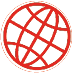 Einladung zur Vorstellung des Leistungshockeykonzeptes des Deutschen Hockeybundes für Hockeyvereine in Niedersachsen Liebe Vorstände, Präsidenten und Leiter Leistungshockey,als Vorsitzender des Niedersächsischen Hockeyverbandes, dem Zusammenschluss der niedersächsischen Hockeyvereine, lade ich Sie herzlich, auch im Namen des Leistungssportausschusses des NHV,  zu einer Vorstellung des Leistungshockeykonzeptes des DHB für die Hockeyvereine ein.Wir haben für diesen Termin zu dem Thema den Direktor Leistungssport des DHB, Heino Knuf  gewinnen können. Heino Knuf wird auch über die männl. und weibl. Nationalmannschaften berichten. Über die Maßnahmen im Rahmen der World Hockey League und der neuen Home & Away League, um unsere Sportart weltweit populärer zu machen. Gern geht Heino Knuf auch auf alle Ihre sonstigen Fragen ein.Wir wollen Ihnen, den Vereinen vorstellen, was wir in Niedersachsen tun wollen und müssen, um zukünftige Zuschüsse von Bünden und dem Deutschen Olympischen Sportbund sowohl für den NHV als auch für die Vereine generieren zu können und wieder die Anerkennung eines Bundesleistungszentrums zu bekommen.Wie kann der NHV die Vereine oder die Vereine den NHV zur Erreichung dieser Ziele unterstützen?Ich würde mich sehr freuen, wenn wir dieses Thema mit zahlreicher Teilnehmerzahl von Ihnen und mit der Unterstützung des DHB gemeinsam vorantreiben können.Über eine Zusage von Ihnen mit Personenstärke bis zum 31. August 2017, wäre ich Ihnen sehr dankbar.       Mit sportlichem GrußReinhard Krull     PräsidentNiedersächsischer Hockey- Verband e. V.Datum:25. Sept. 2017Uhrzeit:18:30 UhrOrt:Landessportbund Niedersachsen e.V.Raum A 130 Ferdinand-Wilhelm-Fricke Weg 1030169 Hannover